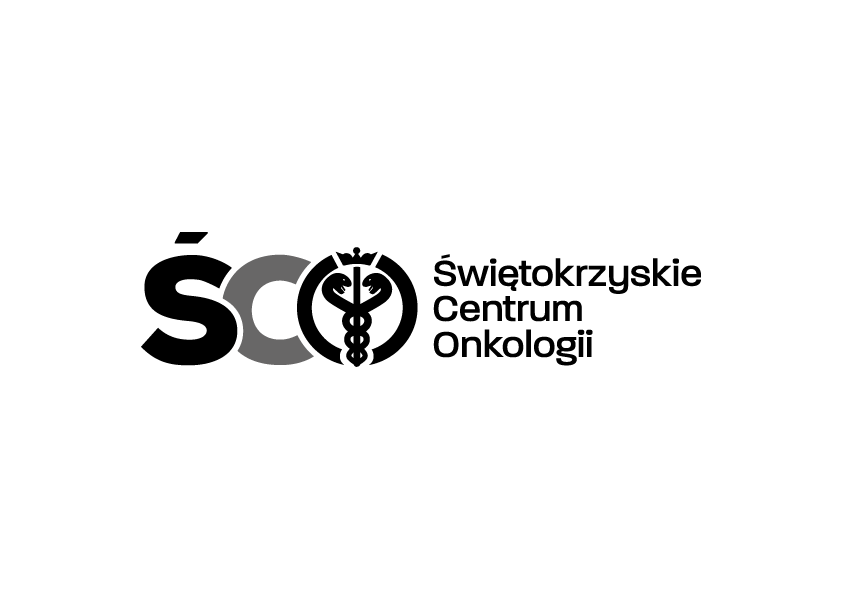 Adres: ul. Artwińskiego 3C, 25-734 Kielce, Dział Zamówień Publicznychtel. 41 36 74 280   strona www: http://www.onkol.kielce.pl/ e-mail: zampubl@onkol.kielce.pl / justyna.magdziarz@onkol.kielce.plInformacja o kwocie na sfinansowanie zamówienia Dot. postępowania na Zakup wraz z dostawą osprzętu i narzędzi endoskopowych dla Działu Diagnozy 
i Terapii endoskopowej Świętokrzyskiego Centrum Onkologii w Kielcach 	Działając na podstawie art. 222 ust. 4 ustawy z dnia 11 września 2019 r. – Prawo zamówień publicznych, Zamawiający przekazuje informację dotyczącą kwoty, jaką zamierza przeznaczyć 
na sfinansowanie zamówienia tj.: BruttoZałącznik nr 17 990,00złZałącznik nr 237 152,00 złZałącznik nr 3294 138,00 złZałącznik nr 441 207,40 złZałącznik nr 561 992,00złZałącznik nr 67 560,00złZałącznik nr 731 320,00złRazem:481 359,40zł